Professor John M. Phillips Excellence in Government Accountability Award Nomination Form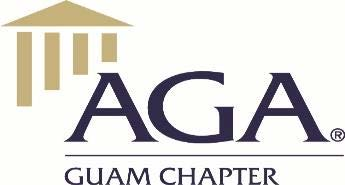 Please use this form to complete your nomination. Nominators should complete Sections I - V and submit the nomination by the deadline, Friday, September 2, 2022. (These materials may be reproduced and distributed freely.)PURPOSE AND OVERVIEWThe AGA Guam Chapter will present a certificate of award to a government professional who exemplifies and promotes excellence in government, outstanding leadership, high ethical standards and innovative management procedures.The award recognizes the cumulative achievements of a government professional that has, throughout his/her public career served as a role model for others and has consistently exhibited the highest personal and professional standards.The nominee must be employed by the federal, local, state government, or private sector in Guam at the time the work being recognized was performed. Nominations are open to federal, local or state government employees, elected or appointed officials, or private sector employees in Guam.The Professor John M. Phillips Excellence in Government Accountability Award will be presented at the September General Membership Meeting in September 2022.  I. Nominee Information1. Formal name with designations (i.e. CGFM, CPA, etc.) as it might appear on an award: 2. Title:3. Current Employer:4. Full address:5. Phone number and email: II. Criteria and Evaluation. The Awards Committee will use the following criteria to evaluate and rank nominees. Therefore, for each key factor listed below, describe in specific terms, the work or contribution that justifies the nomination. It is very important to write a description under each key factor 1 through 4 listed below.Contributions to improved government services and operations (worth 25 points).Individual’s demonstration of leadership in government programs and the financial management profession (worth 25 points).Individual Integrity (worth 25 points).Results (savings, increased productivity, expanding services, improvements) from applying innovative management techniques (worth 25 points).V. Nominator Information.1. Full address of nominator (AGA will send you a copy of our letter to the nominee). 2. Phone number and email address (in case we have questions about this package). 3. Signature: ______________________________________________________4. Your AGA chapter leadership position, if applicable: HOW TO PREPARE AND SUBMIT YOUR ENTRYPlease use this form to complete your nomination. Nominators should complete Sections I - V and submit the original nomination by the deadline. (You do not have to send copies of the package.)The Word version of this form is available online at http://aga.guam.net.Please take care to ensure your nomination is a complete document and includes all the information requested. Do not submit several nominations bound by one cover letter that contains contact information – EACH nomination should be a stand-alone document.Electronic submissions should be ONE file, i.e. please do not send the description of accomplishments separate from the nominee’s bio. Include all information in one e-file.Nominations may be submitted electronically, by mail, or in person.Include a high-resolution .JPG photo file of the nominee. Please send a separate JPG file when you send the nomination form. (Please DO NOT cut and paste on the nomination form.)File your submission by the deadline indicated below.Electronic nominations do not require a signature.DEADLINEThe original nomination package must be received by 5:00 pm, Chamorro Standard Time on Friday, September 2, 2022. Late nominations will be encouraged to resubmit the following year – they will not be returned.All applicants will be notified of the Awards Committee’s decision.SUBMIT YOUR ENTRY TOAll nominations should be submitted to the attention of Vincent Duenas, Awards Committee Chairperson or Chris Lizama, Awards Committee Co-ChairpersonElectronically: agaguamchapter@gmail.comMail:	P.O. Box 1124, Hagåtña, Guam 96932 Phone:	(671) 486-4336 or (671) 487-5257Thank you for helping us pay tribute to the best and brightest!III. BiographicalSketchofNominee. List the nominee’s education andanyother pertinentbackground information that will assist in evaluating the nominee’s achievements.IV.Citation. For use as the formal award citation, describe the highlights of theCitation. For use as the formal award citation, describe the highlights of theaccoplishments, particularly impact and results.	.	